WEEKLY WELL ACTIVITY REPORT23 November 2020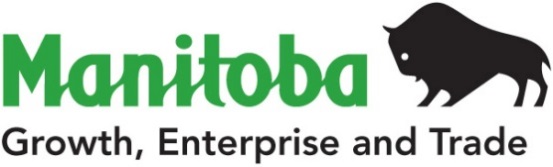 Petroleum Branch360-1395 Ellice Ave, Winnipeg, MB   R3G 3P2T 204-945-6577  F 204-945-0586www.manitoba.caPetroleum Branch360-1395 Ellice Ave, Winnipeg, MB   R3G 3P2T 204-945-6577  F 204-945-0586www.manitoba.caPetroleum Branch360-1395 Ellice Ave, Winnipeg, MB   R3G 3P2T 204-945-6577  F 204-945-0586www.manitoba.caPetroleum Branch360-1395 Ellice Ave, Winnipeg, MB   R3G 3P2T 204-945-6577  F 204-945-0586www.manitoba.caPetroleum Branch360-1395 Ellice Ave, Winnipeg, MB   R3G 3P2T 204-945-6577  F 204-945-0586www.manitoba.caPetroleum Branch360-1395 Ellice Ave, Winnipeg, MB   R3G 3P2T 204-945-6577  F 204-945-0586www.manitoba.caPetroleum Branch360-1395 Ellice Ave, Winnipeg, MB   R3G 3P2T 204-945-6577  F 204-945-0586www.manitoba.caPetroleum Branch360-1395 Ellice Ave, Winnipeg, MB   R3G 3P2T 204-945-6577  F 204-945-0586www.manitoba.caWEEKLY WELL ACTIVITY REPORTWEEKLY WELL ACTIVITY REPORTWEEKLY WELL ACTIVITY REPORTWEEKLY WELL ACTIVITY REPORTWEEKLY WELL ACTIVITY REPORTWEEKLY WELL ACTIVITY REPORTWEEKLY WELL ACTIVITY REPORTWEEKLY WELL ACTIVITY REPORT PETROLEUM INDUSTRY ACTIVITY REPORT PETROLEUM INDUSTRY ACTIVITY REPORT PETROLEUM INDUSTRY ACTIVITY REPORT PETROLEUM INDUSTRY ACTIVITY REPORT PETROLEUM INDUSTRY ACTIVITY REPORT PETROLEUM INDUSTRY ACTIVITY REPORT PETROLEUM INDUSTRY ACTIVITY REPORT PETROLEUM INDUSTRY ACTIVITY REPORT          (January 1/20 – November 23/20)          (January 1/20 – November 23/20)          (January 1/20 – November 23/20)          (January 1/20 – November 23/20)          (January 1/20 – November 23/20)          (January 1/20 – November 23/20)          (January 1/20 – November 23/20)          (January 1/20 – November 23/20)DRILLING ACTIVITYTo November 23/20To November 25/19To November 25/19To November 25/192019 TotalDrilling Licences Issued64193193193225Licences Cancelled1116161617Vertical Wells Drilled712121213Horizontal Wells Drilled73188188188208Stratigraphic Test Holes Drilled00000Wells Drilled - Total80200200200221No. of Metres Drilled159 875437 678437 678437 678482 956Wells Re-entered00001Wells Being Drilled04440No. of Active Rigs14447Wells Licenced but Not Spudded3246464658Wells Completed as Potential Oil Wells76195195195217Wells Abandoned Dry21111Wells Drilled but Not Completed10000Other Completions14444New Wells on Production89222 227GEOPHYSICAL ACTIVITYGeophysical Programs Licenced02224Licences Cancelled00001Kilometers Licenced 0174174174580Kilometers Run79 000202020201920192019OIL PRICES (Average)$/m3    ($/bbl)$/m3    ($/bbl)$/m3    ($/bbl)$/m3    ($/bbl)Month of September43            302.20 (48.02)                     447.89 (71.17)                     447.89 (71.17)                     447.89 (71.17)Month of October43            296.92 (47.18)                     405.35 (64.41)                     405.35 (64.41)                     405.35 (64.41)OIL PRODUCTION (M3)2020201920192019Month of September173 680.5199 317.4199 317.4199 317.4Lic. No.: 11439Corex Virden Prov. HZNTL 16-24-11-26 (WPM)UWI: 102.16-24-011-26W1.00Spud Date: 20-Nov-2020K.B. Elevation: 452.53 mSurface Casing: 244.50 mm @ 199.00 m with 12.0 tIntermediate Casing: 177.80 mm @ 730.00 m with 10.5 tFinished Drilling: 23-Nov-2020Total Depth: 1774.00 mStatus: Waiting On Orders (WOO)Waiting On Orders: 23-Nov-2020Lic. No.: 11440Corex Virden HZNTL 9-31-10-25 (WPM)UWI: 100.09-31-010-25W1.00Status: Completing (COMP)Completing: 23-Nov-2020Lic. No.: 11441Corex Virden HZNTL 6-23-9-25 (WPM)UWI: 100.06-23-009-25W1.00 Status: Completing (COMP)Completing: 19-Nov-2020Lic. No.: 11444Corex Virden HZNTL 7-27-9-25 (WPM)UWI: 100.07-27-009-25W1.00 Intermediate Casing: 177.80 mm @ 760.00 m with 10.5 tFinished Drilling: 18-Nov-2020Total Depth: 1978.00 mRig Released: 19-Nov-2020Status: Waiting On Service Rig (WOSR)Waiting On Service Rig: 19-Nov-2020Lic. No.: 11462Sinclair Unit No. 6 Prov. HZNTL 1-28-8-29 (WPM)UWI:102.01-28-008-29W1.00Licence Issued: 18-Nov-2020Licensee: Tundra Oil & Gas LimitedMineral Rights: Tundra Oil & Gas LimitedContractor: Ensign Drilling Inc. - Rig# 10Surface Location: 4B-28-8-29Co-ords: 154.84 m N of S of Sec 28        45.00 m E of W of Sec 28Grd Elev: 531.43 mProj. TD: 2312.40 m (Devonian)Field: Daly SinclairClassification: Non Confidential DevelopmentStatus: Location(LOC)Lic. No.: 11463Corex Virden Prov. 4-10-11-25 (WPM)UWI:100.04-10-011-25W1.00Licence Issued: 19-Nov-2020Licensee: Corex Resources LtdMineral Rights: Corex Resources LtdContractor: Ensign Drilling Inc. - Rig# 14Surface Location: 4B-10-11-25Co-ords: 120.00 m N of S of Sec 10        120.00 m E of W of Sec 10Grd Elev: 439.31 mProj. TD: 655.00 m (Mississippian)Field: VirdenClassification: New Field Wildcat Status: Location(LOC)